THIS CERTIFICATE RECOGNIZESEnter nameFOR COMPLETING THE CALTRANS DIVISION OF ENVIRONMENTAL ANALYSIS, ON-LINE COURSE:FHWA Transportation ConformityJune 25, 2020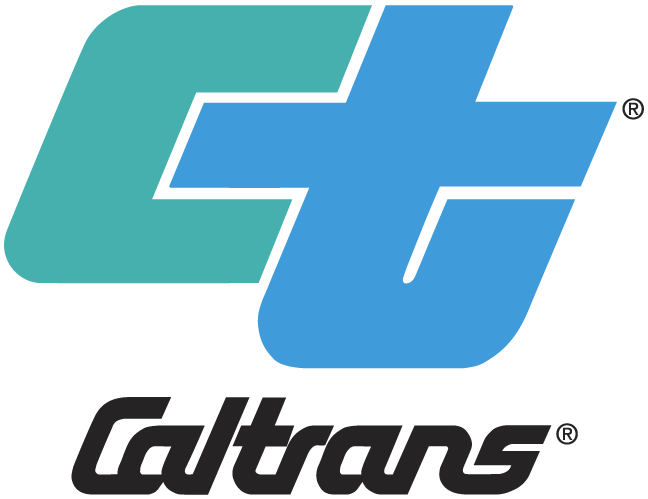 